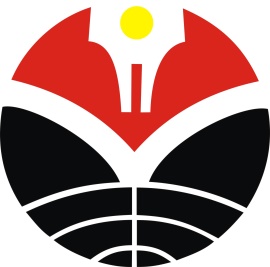 RENCANA PEMBELAJARAN SEMESTERRENCANA PEMBELAJARAN SEMESTERNo. Dokumen:FIP-UPI-RPS-PSI-66RENCANA PEMBELAJARAN SEMESTERRENCANA PEMBELAJARAN SEMESTERRevisi:Nama MatakuliahPsikologi AgamaNama MatakuliahPsikologi AgamaTanggal:2  Juli 2019Nama MatakuliahPsikologi AgamaNama MatakuliahPsikologi AgamaHalaman:1. dari .. HalamanDibuat oleh:Dibuat oleh:Diperiksa oleh:Disetujui oleh:Disetujui oleh:Disetujui oleh:..Drs. H.M. Engkos Kosasih, M.Pd.Drs. H.M. Engkos Kosasih, M.Pd.Helli Ihsan, M.SiDrs. H.M. Engkos Kosasih, M.Pd.Drs. H.M. Engkos Kosasih, M.Pd.Drs. H.M. Engkos Kosasih, M.Pd.NIP. 196110021984031004NIP. 196110021984031004NIP. 197509122006041002NIP. 196110021984031004NIP. 196110021984031004NIP. 196110021984031004DosenDosenTPK ProdiKetua DepartemenKetua DepartemenKetua DepartemenRENCANA PEMBELAJARAN SEMESTERRENCANA PEMBELAJARAN SEMESTERRENCANA PEMBELAJARAN SEMESTERRENCANA PEMBELAJARAN SEMESTERRENCANA PEMBELAJARAN SEMESTERRENCANA PEMBELAJARAN SEMESTERRENCANA PEMBELAJARAN SEMESTERRENCANA PEMBELAJARAN SEMESTERRENCANA PEMBELAJARAN SEMESTERIdentitas MatakuliahIdentitas MatakuliahIdentitas MatakuliahIdentitas MatakuliahIdentitas MatakuliahIdentitas MatakuliahIdentitas MatakuliahIdentitas MatakuliahIdentitas MatakuliahNama Departemen/Prodi:PsikologiPsikologiPsikologiPsikologiPsikologiPsikologiPsikologiNama Matakuliah:Psikologi AgamaPsikologi AgamaPsikologi AgamaPsikologi AgamaPsikologi AgamaPsikologi AgamaPsikologi AgamaKode Matakuliah:PG397PG397PG397PG397PG397PG397PG397Kelompok Matakuliah*):MKUMKDPMKKFMKKFMKKPMKKPMKKBobot SKS:2 SKS2 SKS2 SKS2 SKS2 SKS2 SKS2 SKSJenjang:S1S1S1S1S1S1S1Semester:7 (Ganjil)7 (Ganjil)7 (Ganjil)7 (Ganjil)7 (Ganjil)7 (Ganjil)7 (Ganjil)Prasyarat:Status (Wajib/Pilihan) *):PilihanPilihanPilihanNama dan Kode Dosen:Drs. H.M. Engkos Kosasih, M.Pd.Drs. H.M. Engkos Kosasih, M.Pd.Drs. H.M. Engkos Kosasih, M.Pd.Drs. H.M. Engkos Kosasih, M.Pd.Drs. H.M. Engkos Kosasih, M.Pd.14261426Deskripsi MatakuliahMata kuliah ini merupakan pendalaman konsep psikologi dalam lingkup agama.Deskripsi MatakuliahMata kuliah ini merupakan pendalaman konsep psikologi dalam lingkup agama.Deskripsi MatakuliahMata kuliah ini merupakan pendalaman konsep psikologi dalam lingkup agama.Deskripsi MatakuliahMata kuliah ini merupakan pendalaman konsep psikologi dalam lingkup agama.Deskripsi MatakuliahMata kuliah ini merupakan pendalaman konsep psikologi dalam lingkup agama.Deskripsi MatakuliahMata kuliah ini merupakan pendalaman konsep psikologi dalam lingkup agama.Deskripsi MatakuliahMata kuliah ini merupakan pendalaman konsep psikologi dalam lingkup agama.Deskripsi MatakuliahMata kuliah ini merupakan pendalaman konsep psikologi dalam lingkup agama.Deskripsi MatakuliahMata kuliah ini merupakan pendalaman konsep psikologi dalam lingkup agama.Capaian Pembelajaran Program Studi (CPPS) – Program Learning Outcome (PLO)KK6- Terampil dalam menerapkan konsep dan teori psikologi dalam mengidentifikasi masalah biopsikososial.Capaian Pembelajaran Program Studi (CPPS) – Program Learning Outcome (PLO)KK6- Terampil dalam menerapkan konsep dan teori psikologi dalam mengidentifikasi masalah biopsikososial.Capaian Pembelajaran Program Studi (CPPS) – Program Learning Outcome (PLO)KK6- Terampil dalam menerapkan konsep dan teori psikologi dalam mengidentifikasi masalah biopsikososial.Capaian Pembelajaran Program Studi (CPPS) – Program Learning Outcome (PLO)KK6- Terampil dalam menerapkan konsep dan teori psikologi dalam mengidentifikasi masalah biopsikososial.Capaian Pembelajaran Program Studi (CPPS) – Program Learning Outcome (PLO)KK6- Terampil dalam menerapkan konsep dan teori psikologi dalam mengidentifikasi masalah biopsikososial.Capaian Pembelajaran Program Studi (CPPS) – Program Learning Outcome (PLO)KK6- Terampil dalam menerapkan konsep dan teori psikologi dalam mengidentifikasi masalah biopsikososial.Capaian Pembelajaran Program Studi (CPPS) – Program Learning Outcome (PLO)KK6- Terampil dalam menerapkan konsep dan teori psikologi dalam mengidentifikasi masalah biopsikososial.Capaian Pembelajaran Program Studi (CPPS) – Program Learning Outcome (PLO)KK6- Terampil dalam menerapkan konsep dan teori psikologi dalam mengidentifikasi masalah biopsikososial.Capaian Pembelajaran Program Studi (CPPS) – Program Learning Outcome (PLO)KK6- Terampil dalam menerapkan konsep dan teori psikologi dalam mengidentifikasi masalah biopsikososial.Capaian Pembelajaran Matakuliah (CPM) – Course Learning Outcome (CLO)Selesai mengikuti perkuliaan ini, mahasiswa diharapkan mampu memahami:Mahasiswa memahami tujuan, arah, serta tugas dan tanggung jawabnya dalam perkuliahan.Mahasiswa memahami definisi agama dan pengalaman agama.Mahasiswa mampu memahami psikologi agama sebagai ilmu pengetahuan.Mahasiswa mampu memahami konsep agama dalam perspektif biologisMahasiswa mampu memahami kedudukan religiusitas manusia dalam fungsi otak manusia.Mahasiswa dapat memahami dan menjelaskan inti pandangan aliran behaviorisme terhadap agama.Mahasiswa mampu memahami bidang penelitian korelasional dalam psikologi agama.Mahasiswa mampu memahami lembaga-lembaga sosial di masyarakatMahasiswa dapat memahami dan menjelaskan inti pandangan Sigmuend Freud  terhadap agamaAgama: pendekatan psikologi humanisticAgama dan kesehatan mentalMahasiswa dapat memahami proses perubahan sosial dalam perspektif sosiologi dan psikologiMahasiswa dapat memahami dan menjelaskan kembali problem-problem sosial yang terjadi di masyarakat.Mahasiswa mengetahui hubungan agama dan konflik sosial.Capaian Pembelajaran Matakuliah (CPM) – Course Learning Outcome (CLO)Selesai mengikuti perkuliaan ini, mahasiswa diharapkan mampu memahami:Mahasiswa memahami tujuan, arah, serta tugas dan tanggung jawabnya dalam perkuliahan.Mahasiswa memahami definisi agama dan pengalaman agama.Mahasiswa mampu memahami psikologi agama sebagai ilmu pengetahuan.Mahasiswa mampu memahami konsep agama dalam perspektif biologisMahasiswa mampu memahami kedudukan religiusitas manusia dalam fungsi otak manusia.Mahasiswa dapat memahami dan menjelaskan inti pandangan aliran behaviorisme terhadap agama.Mahasiswa mampu memahami bidang penelitian korelasional dalam psikologi agama.Mahasiswa mampu memahami lembaga-lembaga sosial di masyarakatMahasiswa dapat memahami dan menjelaskan inti pandangan Sigmuend Freud  terhadap agamaAgama: pendekatan psikologi humanisticAgama dan kesehatan mentalMahasiswa dapat memahami proses perubahan sosial dalam perspektif sosiologi dan psikologiMahasiswa dapat memahami dan menjelaskan kembali problem-problem sosial yang terjadi di masyarakat.Mahasiswa mengetahui hubungan agama dan konflik sosial.Capaian Pembelajaran Matakuliah (CPM) – Course Learning Outcome (CLO)Selesai mengikuti perkuliaan ini, mahasiswa diharapkan mampu memahami:Mahasiswa memahami tujuan, arah, serta tugas dan tanggung jawabnya dalam perkuliahan.Mahasiswa memahami definisi agama dan pengalaman agama.Mahasiswa mampu memahami psikologi agama sebagai ilmu pengetahuan.Mahasiswa mampu memahami konsep agama dalam perspektif biologisMahasiswa mampu memahami kedudukan religiusitas manusia dalam fungsi otak manusia.Mahasiswa dapat memahami dan menjelaskan inti pandangan aliran behaviorisme terhadap agama.Mahasiswa mampu memahami bidang penelitian korelasional dalam psikologi agama.Mahasiswa mampu memahami lembaga-lembaga sosial di masyarakatMahasiswa dapat memahami dan menjelaskan inti pandangan Sigmuend Freud  terhadap agamaAgama: pendekatan psikologi humanisticAgama dan kesehatan mentalMahasiswa dapat memahami proses perubahan sosial dalam perspektif sosiologi dan psikologiMahasiswa dapat memahami dan menjelaskan kembali problem-problem sosial yang terjadi di masyarakat.Mahasiswa mengetahui hubungan agama dan konflik sosial.Capaian Pembelajaran Matakuliah (CPM) – Course Learning Outcome (CLO)Selesai mengikuti perkuliaan ini, mahasiswa diharapkan mampu memahami:Mahasiswa memahami tujuan, arah, serta tugas dan tanggung jawabnya dalam perkuliahan.Mahasiswa memahami definisi agama dan pengalaman agama.Mahasiswa mampu memahami psikologi agama sebagai ilmu pengetahuan.Mahasiswa mampu memahami konsep agama dalam perspektif biologisMahasiswa mampu memahami kedudukan religiusitas manusia dalam fungsi otak manusia.Mahasiswa dapat memahami dan menjelaskan inti pandangan aliran behaviorisme terhadap agama.Mahasiswa mampu memahami bidang penelitian korelasional dalam psikologi agama.Mahasiswa mampu memahami lembaga-lembaga sosial di masyarakatMahasiswa dapat memahami dan menjelaskan inti pandangan Sigmuend Freud  terhadap agamaAgama: pendekatan psikologi humanisticAgama dan kesehatan mentalMahasiswa dapat memahami proses perubahan sosial dalam perspektif sosiologi dan psikologiMahasiswa dapat memahami dan menjelaskan kembali problem-problem sosial yang terjadi di masyarakat.Mahasiswa mengetahui hubungan agama dan konflik sosial.Capaian Pembelajaran Matakuliah (CPM) – Course Learning Outcome (CLO)Selesai mengikuti perkuliaan ini, mahasiswa diharapkan mampu memahami:Mahasiswa memahami tujuan, arah, serta tugas dan tanggung jawabnya dalam perkuliahan.Mahasiswa memahami definisi agama dan pengalaman agama.Mahasiswa mampu memahami psikologi agama sebagai ilmu pengetahuan.Mahasiswa mampu memahami konsep agama dalam perspektif biologisMahasiswa mampu memahami kedudukan religiusitas manusia dalam fungsi otak manusia.Mahasiswa dapat memahami dan menjelaskan inti pandangan aliran behaviorisme terhadap agama.Mahasiswa mampu memahami bidang penelitian korelasional dalam psikologi agama.Mahasiswa mampu memahami lembaga-lembaga sosial di masyarakatMahasiswa dapat memahami dan menjelaskan inti pandangan Sigmuend Freud  terhadap agamaAgama: pendekatan psikologi humanisticAgama dan kesehatan mentalMahasiswa dapat memahami proses perubahan sosial dalam perspektif sosiologi dan psikologiMahasiswa dapat memahami dan menjelaskan kembali problem-problem sosial yang terjadi di masyarakat.Mahasiswa mengetahui hubungan agama dan konflik sosial.Capaian Pembelajaran Matakuliah (CPM) – Course Learning Outcome (CLO)Selesai mengikuti perkuliaan ini, mahasiswa diharapkan mampu memahami:Mahasiswa memahami tujuan, arah, serta tugas dan tanggung jawabnya dalam perkuliahan.Mahasiswa memahami definisi agama dan pengalaman agama.Mahasiswa mampu memahami psikologi agama sebagai ilmu pengetahuan.Mahasiswa mampu memahami konsep agama dalam perspektif biologisMahasiswa mampu memahami kedudukan religiusitas manusia dalam fungsi otak manusia.Mahasiswa dapat memahami dan menjelaskan inti pandangan aliran behaviorisme terhadap agama.Mahasiswa mampu memahami bidang penelitian korelasional dalam psikologi agama.Mahasiswa mampu memahami lembaga-lembaga sosial di masyarakatMahasiswa dapat memahami dan menjelaskan inti pandangan Sigmuend Freud  terhadap agamaAgama: pendekatan psikologi humanisticAgama dan kesehatan mentalMahasiswa dapat memahami proses perubahan sosial dalam perspektif sosiologi dan psikologiMahasiswa dapat memahami dan menjelaskan kembali problem-problem sosial yang terjadi di masyarakat.Mahasiswa mengetahui hubungan agama dan konflik sosial.Capaian Pembelajaran Matakuliah (CPM) – Course Learning Outcome (CLO)Selesai mengikuti perkuliaan ini, mahasiswa diharapkan mampu memahami:Mahasiswa memahami tujuan, arah, serta tugas dan tanggung jawabnya dalam perkuliahan.Mahasiswa memahami definisi agama dan pengalaman agama.Mahasiswa mampu memahami psikologi agama sebagai ilmu pengetahuan.Mahasiswa mampu memahami konsep agama dalam perspektif biologisMahasiswa mampu memahami kedudukan religiusitas manusia dalam fungsi otak manusia.Mahasiswa dapat memahami dan menjelaskan inti pandangan aliran behaviorisme terhadap agama.Mahasiswa mampu memahami bidang penelitian korelasional dalam psikologi agama.Mahasiswa mampu memahami lembaga-lembaga sosial di masyarakatMahasiswa dapat memahami dan menjelaskan inti pandangan Sigmuend Freud  terhadap agamaAgama: pendekatan psikologi humanisticAgama dan kesehatan mentalMahasiswa dapat memahami proses perubahan sosial dalam perspektif sosiologi dan psikologiMahasiswa dapat memahami dan menjelaskan kembali problem-problem sosial yang terjadi di masyarakat.Mahasiswa mengetahui hubungan agama dan konflik sosial.Capaian Pembelajaran Matakuliah (CPM) – Course Learning Outcome (CLO)Selesai mengikuti perkuliaan ini, mahasiswa diharapkan mampu memahami:Mahasiswa memahami tujuan, arah, serta tugas dan tanggung jawabnya dalam perkuliahan.Mahasiswa memahami definisi agama dan pengalaman agama.Mahasiswa mampu memahami psikologi agama sebagai ilmu pengetahuan.Mahasiswa mampu memahami konsep agama dalam perspektif biologisMahasiswa mampu memahami kedudukan religiusitas manusia dalam fungsi otak manusia.Mahasiswa dapat memahami dan menjelaskan inti pandangan aliran behaviorisme terhadap agama.Mahasiswa mampu memahami bidang penelitian korelasional dalam psikologi agama.Mahasiswa mampu memahami lembaga-lembaga sosial di masyarakatMahasiswa dapat memahami dan menjelaskan inti pandangan Sigmuend Freud  terhadap agamaAgama: pendekatan psikologi humanisticAgama dan kesehatan mentalMahasiswa dapat memahami proses perubahan sosial dalam perspektif sosiologi dan psikologiMahasiswa dapat memahami dan menjelaskan kembali problem-problem sosial yang terjadi di masyarakat.Mahasiswa mengetahui hubungan agama dan konflik sosial.Capaian Pembelajaran Matakuliah (CPM) – Course Learning Outcome (CLO)Selesai mengikuti perkuliaan ini, mahasiswa diharapkan mampu memahami:Mahasiswa memahami tujuan, arah, serta tugas dan tanggung jawabnya dalam perkuliahan.Mahasiswa memahami definisi agama dan pengalaman agama.Mahasiswa mampu memahami psikologi agama sebagai ilmu pengetahuan.Mahasiswa mampu memahami konsep agama dalam perspektif biologisMahasiswa mampu memahami kedudukan religiusitas manusia dalam fungsi otak manusia.Mahasiswa dapat memahami dan menjelaskan inti pandangan aliran behaviorisme terhadap agama.Mahasiswa mampu memahami bidang penelitian korelasional dalam psikologi agama.Mahasiswa mampu memahami lembaga-lembaga sosial di masyarakatMahasiswa dapat memahami dan menjelaskan inti pandangan Sigmuend Freud  terhadap agamaAgama: pendekatan psikologi humanisticAgama dan kesehatan mentalMahasiswa dapat memahami proses perubahan sosial dalam perspektif sosiologi dan psikologiMahasiswa dapat memahami dan menjelaskan kembali problem-problem sosial yang terjadi di masyarakat.Mahasiswa mengetahui hubungan agama dan konflik sosial.Deskripsi Rencana Pembelajaran[Jumlah pertemuan minimal 16, termasuk UTS dan UAS]Deskripsi Rencana Pembelajaran[Jumlah pertemuan minimal 16, termasuk UTS dan UAS]Deskripsi Rencana Pembelajaran[Jumlah pertemuan minimal 16, termasuk UTS dan UAS]Deskripsi Rencana Pembelajaran[Jumlah pertemuan minimal 16, termasuk UTS dan UAS]Deskripsi Rencana Pembelajaran[Jumlah pertemuan minimal 16, termasuk UTS dan UAS]Deskripsi Rencana Pembelajaran[Jumlah pertemuan minimal 16, termasuk UTS dan UAS]Deskripsi Rencana Pembelajaran[Jumlah pertemuan minimal 16, termasuk UTS dan UAS]Deskripsi Rencana Pembelajaran[Jumlah pertemuan minimal 16, termasuk UTS dan UAS]Deskripsi Rencana Pembelajaran[Jumlah pertemuan minimal 16, termasuk UTS dan UAS]Pertemuan ke-Indikator Capaian Pembelajaran MatakuliahBahan KajianBentuk PembelajaranWaktuTugas dan PenilaianRujukan1Mahasiswa memahami tujuan, arah, dan target perkuliahan.Mahasiswa memahami tugas dan tanggung jawabnya dalam perkuliahan.Tujuan matakuliahRuang lingkup matakuliahKebijaksanaan pelaksanaan perkuliahanKebijaksanaan penilaian hasil belajarTugas yang harus diselesaikanBuku ajar yang digunakan dan sumber lainnyaHal-hal lain yang esensial dikemukakan dalam perkuliahan.Menyimak kuliah  dari dosen, tanya jawab. Mahasiswa memberi masukan tentang proses, tema kajian, dan referensi  perkuliahan100 menit-- Rakhmat, Jalaluddin. (2003).- Jalaludin (2002).- Sururi (2004)Ancok, D & Suroso, F.N (1995).Bastaman, H.D. (1995).2Mahasiswa mampu memahami dan  menjelaskan kembali konsep tentang agama.Mahasiswa mampu memahami dan  menjelaskan kembali fungsi agama.Mahasiswa mampu memahami dan  menjelaskan kembali alasan manusia beragama.Mahasiswa memahami fenomena pengalaman beragama secara personal dan sosial.Definisi agama Fungsi agama.Kebutuhan manusia terhadap agama.Agama personal dan sosial.Menyimak perkulihanBerdiskusiTugas100 menitMahasiswa mereview definisi agama dalam beragam perspektif/tokoh.- Rakhmat, Jalaluddin. (2003).- Jalaludin (2002).3Mahasiswa dapat memahami dan   menjelaskan kembali konsep, ruang lingkup, dan kegunaan psikologi agama.Mahasiswa memahami dan   menjelaskan beragam metode penelitian dalam psikologi agama.Mahasiswa mengerti sejarah dan perkembangan psikologi agama. Pengertian psikologi agama.Ruang lingkup dan kegunaan psikologi agama.Metode dalam psikologi agama.Sejarah psikologi agama.Menyimak perkulihanBerdiskusiTugas100 menitMahasiswa membuat analisa tentang hubungan agama dan psikologi.- Rakhmat, Jalaluddin. (2003).- Jalaludin (2002).4Mahasiswa dapat memahami  dan menjelaskan kembali konsep/landasan beragama dalam sistem tubuh  manusia.Mahasiswa dapat menjelaskan hubungan antara tubuh dan pengalaman keagamaan.Mahasiswa dapat menjelaskan hubungan antara tubuh dan perkembangan jiwa keagamaan.Tubuh dan agamaTubuh dan pengalaman keagamaan.Tubuh dan perkembangan keagamaan.Menyimak perkuliahanBerdiskusiTugas100 menitMahasiswa menuliskan pengalaman keagamaannya, beserta dampaknya bagi kondisi badan/tubuh.Wulf (2003).5Mahasiswa dapat memahami  dan menjelaskan kembali kedudukan agama dalam otak manusia.Mahasiswa memahami akibat kerusakan otak dalam beragama.Mahasiswa memahami akibat otak asimetris dalam beragama.Mahasiswa memahami konsep ketuhanan berdasarkan fungsi otak manusia.Agama dalam  otak manusiaKerusakan otak kronis dan agama.Otak asimetris dan agama.Tuhan dan otak manusia.Menyimak perkulihanBerdiskusiTugas100 menitMahasiswa mereview topik bahasan dari referensi lain.Wulf (2003).6Mahasiswa dapat menjelaskan pandangan behaviorisme tentang agama. Mahasiswa dapat menjelaskan kembali teori Vetter tentang magic dan agama.Mahasiswa dapat menjelaskan pandangan Skinner tentang ilmu pengetahuan dan perilaku manusia.Mahasiswa dapat menjelaskan hubungan behaviorisme kognitif dan teori belajar sosialPendekatan behaviorisme dan teori-teori agama kontemporer.Vetter: Magic dan Agama.Skinner, Ilmu pengetahuan dan Perilaku manusia.Behaviorisme kognitif dan teori belajar sosialMenyimak perkulihanBerdiskusiTugas100 menitMahasiswa mereview pandangan tokoh Psikologi behaviorisme yang belum dibahas di perkuliahan tentang agama.Wulff (2003)Ancok, D & Suroso, F.N (1995).Bastaman, H.D. (1995).7Mahasiswa dapat memahami  penelitian tentang religiusitas.Mahasiswa memahami hubungan agama dan sikap sosial berdasarkan penelitian.Mengukur religiusitas.Agama dan sikap sosialKritik dan evaluasi.Menyimak perkulihanBerdiskusiTugas100 menitMahasiswa mencari alat ukur religiusitas dari buku/jurnal.Wulff (2003)Ancok, D & Suroso, F.N (1995).8UTSUTSUTS100 menitEssay9Mahasiswa dapat memahami metode studi dalam perilaku keagamaan kontemporer.Mahasiswa dapat memahami perilaku meditasi njelaskan metode mbedakan jenis-jenis lembaga sosial.Mahasiswa memahami fungsi dan struktur lembaga sosial.Studi perilaku keagamaan kontemporer.Praktek meditasi di laboratorium.Praktek mistisme di laboratorium.Kritik dan evaluasi.Menyimak perkuliahanBerdiskusiTugas nitMahasiswa menyebutkan hasil pengamatan empiris tentang perilaku meditasi dan praktek mistisme di masyarakat Indonesia.Wulf (2003).Bastaman, H.D. (2007).10Mahasiswa dapat memahami  pandangan Freud bahwa agama sebagai pemuas keinginan masa kanak-kanak.Mahasiswa dapat memahami  pandangan Freud tentang doktrin agama sebagai ilusiMahasiswa dapat memahami  pandangan Freud tentang doktrin agama sebagai delusi.Mahasiswa dapat memahami  pandangan Freud tentang kegagalan agama dan masa depannya.Agama sebagai pemuas keinginan kekanak-kanak.Hakekat keinginan. Doktrin agama sebagai ilusiDoktrin agama sebagai delusi.Kegagalan agama dan masa depan agamaMenyimak perkuliahanBerdiskusiTugas100 menitMahasiswa menyebutkan istilah istilah-istilah yang dipergunakan Sigmud Freud dalam membahas agama, seperti: Totem, tabu, oedipus complex,  dan sebagainya.Rakhmat, Jalaluddin. (2003).Ancok, D & Suroso, F.N (1995).Bastaman, H.D. (1995).11Mahasiswa dapat menjelaskan  konsep manusia menurut psikologi humanistik.Mahasiswa dapat menjelaskan  konsep Tuhan menurut psikologi humanistik.Mahasiswa dapat menjelaskan  perilaku keagamaan dalam kajian psikologi humanistik.Mahasiswa memahami salah satu aliran dalam Psikologi humanistikKonsep manusia dalam perspektif psikologi humanistik.Konsep Tuhan dalam perspektif psikologi humanistik.Perilaku beragama dalam kajian Psikologi humanistik.Logoterapi dan agama.Menyimak perkuliahanBerdiskusiTugas100 menit- Mahasiswa mereview pandangan tokoh-tokoh Psikologi humanistik tentang agama.Rakhmat, Jalaluddin. (2003)Ancok, D & Suroso, F.N (1995).Bastaman, H.D, (2007).12Mahasiswa dapat memahami pengertian kesehatan mental.Mahasiswa memahami prinsip-prinsip kesehatan mental.Mahasiswa dapat menjelaskan kembali kedudukan dan peranan kesehatan mental.Mahasiswa dapat menjelaskan kembali pengaruh gangguan kesehatan mental dalam kehidupan.Mahasiswa dapat menjelaskan kembaliperanan agama terhadap kesehatan mental.Pengertian kesehatan mental.Prinsip-prinsip kesehatan mental.Kedudukan dan peranan kesehatan mental.Pengaruh gangguan kesehatan mental Peranan agama terhadap kesehatan mental.Menyimak PerkulihanBerdiskusiTugas100 menitMahasiswa membuat laporan tentang beberapa terapi mental/keagamaan yang sekarang berkembang.Jalaludin (1996).Sururin (2004).13Mahasiswa dapat memahami  sikap keagamaan dan dampak pola tingkah laku yang ditimbulkan.Mahasiswa dapat memahami  dinamika psikologis tradisi keagamaan dan sikap keagamaan.Mahasiswa memahami perilaku keagamaan yang menyimpang.Sikap keagamaan dan pola tingkah laku.Tradisi keagamaan dan sikap keagamaan.Perilaku keagamaan yang menyimpang.Menyimak perkuliahanBerdiskusiTugas150 menitMahasiswa menganalisa perilaku koping dalam beragama berdasarkan tahap-tahap perkembangan manusia (anak-anak, remaja, dewasa).Jalaludin (1996).14Mahasiswa mampu membuat rancangan observasi setting industri dan organisasiRancangan observasi setting industri dan organisasiMahasiswa mengerjakan tugas di bawah bimbingan dosen pembimbing150 menitRancangan proposal yang akan diajukan dalam praktikum15Membimbing dalam Pengambilan data melalui observasiSetting industri dan organisasiMahasiswa melaksanakan observasi setting industri dan organisasi150 menitLaporan observasi setting industri dan organisasi16Membimbing membuat laporan membuat observasi setting pendidikan dan  industri organisasiMembuat laporanLaporan observasi setting pendidikan dan industri organisasi150 menitData observasi dan laporan17Memberikan  feedback terhadap laporan hasil pelaksanaan observasiLaporan hasil pengambilan data observasiMenyusun laporan hasil observasi dengan benarPresentasiFeed back dari dosen pembimbing150 menitLaporan akhirLCDDaftar Rujukan [Merujuk pada APA style]Boehm, A.E. (1997). The Classroom observer. New York. Teacher College.Cartwright & Cartwright.(1990). Developing Observation Skills. California:Prentice Hall.Herdiansyah, H. (2012).  Metodologi Penelitian Kualitatif . Jakarta: Salemba HumanikaBahan Ajar (Lampiran 1)Instrumen Penilaian (Lampiran 2)